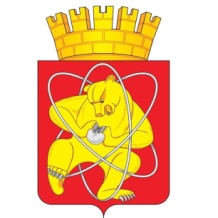 Муниципальное образование «Закрытое административно – территориальное образование  Железногорск Красноярского края»АДМИНИСТРАЦИЯ ЗАТО г. ЖЕЛЕЗНОГОРСКПОСТАНОВЛЕНИЕ    07.11.2018                                                                         	   		№ 2108г. Железногорск О внесении изменений в постановление Администрации ЗАТО г. Железногорск от 14.07.2017 № 1164 "Об утверждении порядка представления, рассмотрения и оценки предложений по включению дворовых территорий в муниципальную программу «Формирование современной городской среды на 2018 - 2022 годы», порядка организации и проведения голосования по отбору общественных территорий, подлежащих в рамках реализации муниципальной программы формирования современной городской среды на 2018 - 2022 годы благоустройству в первоочередном порядке в 2018 году"В соответствии с Федеральным законом Российской Федерации от 06.10.2003 № 131-ФЗ «Об общих принципах организации местного самоуправления в Российской Федерации», постановлением Правительства Красноярского края от 29.08.2017 № 512-п «Об утверждении государственной программы Красноярского края "Содействие органам местного самоуправления в формировании современной городской среды"», в целях выработки эффективных решений, учитывающих мнения общественности, по вопросам повышения уровня благоустройства дворовых территорий многоквартирных домов,ПОСТАНОВЛЯЮ:1. Внести следующие изменения в постановление Администрации ЗАТО г. Железногорск от 14.07.2017 № 1164 "Об утверждении порядка представления, рассмотрения и оценки предложений по включению дворовых территорий в муниципальную программу «Формирование современной городской среды на 2018-2022 годы», порядка организации и проведения голосования по отбору общественных территорий, подлежащих в рамках реализации муниципальной программы формирования современной городской среды на 2018 - 2022 годы благоустройству в первоочередном порядке в 2018 году»":1.1. Приложение № 1 к постановлению Администрации ЗАТО г. Железногорск от 14.07.2017 № 1164 «Порядок представления, рассмотрения и оценки предложений по включению дворовых территорий в муниципальную программу «Формирование современной городской среды на 2018-2022 годы» изложить в новой редакции (приложение).2. Управлению делами Администрации ЗАТО г. Железногорск (Е.В. Андросова) довести настоящее постановление до сведения населения через газету «Город и горожане».3. Отделу общественных связей Администрации ЗАТО г. Железногорск (И.С. Пикалова) разместить настоящее постановление на официальном сайте муниципального образования «Закрытое административно-территориальное образование Железногорск Красноярского края» в информационно-телекоммуникационной сети «Интернет».4. Контроль над исполнением настоящего постановления возложить на первого заместителя Главы ЗАТО г. Железногорск по жилищно-коммунальному хозяйству С.Е. Пешкова.5. Настоящее постановление вступает в силу после его официального опубликования.Глава ЗАТО г. Железногорск                                                             И.Г. КуксинПриложение к постановлению АдминистрацииЗАТО г. Железногорскот 07.11.2018 № 2108Приложение № 1 к постановлению Администрации ЗАТО г. Железногорск от 14.07.2017 № 1164Порядок представления, рассмотрения и оценки предложений по включению дворовых территорий в муниципальную программу «Формирование современной городской среды на 2018-2022 годы»1. Общие положения1.1. Настоящий порядок определяет механизм отбора дворовых территорий многоквартирных домов для включения в муниципальную программу «Формирование современной городской среды на 2018-2022 годы» (далее по тексту – муниципальная программа) в целях улучшения благоустройства дворовых территорий и вовлечения жителей в развитие территорий.1.2. Организатором отбора дворовых территорий многоквартирных домов является Администрация ЗАТО г. Железногорск (далее по тексту — организатор отбора).1.3. К обязанностям организатора отбора относятся:1) опубликование на официальном сайте муниципального образования «Закрытое административно-территориальное образование Железногорск Красноярского края» в информационно-телекоммуникационной сети «Интернет» (далее по тексту — официальный сайт), а также в средствах массовой информации за 5 календарных дней до начала приема заявок на участие в отборе дворовых территорий многоквартирных домов следующей информации: − сроки подачи Предложений по включению дворовых территорий в муниципальную программу «Формирование современной городской среды на 2018-2022 годы» (далее по тексту — Предложений), сроки проведения отбора Предложений; − ответственные лица за проведение отбора Предложений, определенные составом, утвержденным постановлением Администрации ЗАТО г. Железногорск; − время и место приема Предложений на участие в отборе дворовых территорий многоквартирных домов; 2) организация приема Предложений;3) оказание консультационно-методической помощи участникам отбора дворовых территорий многоквартирных домов;4) организация работы общественной комиссии по развитию городской среды (далее по тексту — общественная комиссия), сформированной в соответствии с порядком, утвержденным постановлением Администрации ЗАТО г. Железногорск;5) опубликование результатов отбора дворовых территорий многоквартирных домов на официальном сайте, а также в средствах массовой информации.2. Условия включения дворовых территорийв муниципальную программу2.1. Под дворовыми территориями понимается совокупность территорий, прилегающих к многоквартирным домам, с расположенными на них объектами, предназначенными для обслуживания и эксплуатации таких домов, и элементами благоустройства этих территорий, в том числе местами стоянки автотранспортных средств, тротуарами и автомобильными дорогами, включая автомобильные дороги, образующие проезды к территориям, прилегающим к многоквартирным домам.В муниципальную программу могут быть включены дворовые территории при соблюдении следующих условий:1) Принятие положительных решений общим собранием собственников помещений в многоквартирных домах по следующим вопросам:а) об обращении с Предложением по включению дворовой территории многоквартирного дома в муниципальную программу;б) о выполнении в 2018-2022 годах работ по благоустройству дворовой территории многоквартирного дома, софинансируемых за счет субсидии из федерального (краевого) бюджета исходя из минимального (дополнительного) перечня. Минимальный перечень по благоустройству дворовых территорий многоквартирных домов состоит из работ:- ремонт тротуара, ремонт дороги, образующей проезд к территории, прилегающей к многоквартирному дому,- ремонт дворового проезда,- обеспечение освещения дворовых территорий с применением энергосберегающих технологий,- установка скамеек,- установка урн для мусора.Дополнительный перечень по благоустройству дворовых территорий многоквартирных домов состоит из работ:- оборудование детской площадки,- оборудование спортивной площадки,- устройство пешеходных дорожек.Предложение по включению дворовой территории в муниципальную программу по выполнению работ только дополнительного перечня допускается к рассмотрению при условии наличия минимального перечня в удовлетворительном состоянии, определенного по итогам проведенной инвентаризации, подтвержденного паспортом благоустройства дворовой территории; в) об обеспечении финансового участия заинтересованных лиц при выполнении работ по благоустройству двора, которое будет определено в следующих размерах:- не менее 2% от сметной стоимости при выполнении работ по благоустройству дворовой территории по минимальному перечню, кроме работ по ремонту тротуара, ремонту дороги, образующей проезд к территории, прилегающей к многоквартирному дому;- не менее 20% от сметной стоимости при выполнении работ по благоустройству дворовой территории по дополнительному перечню;г) об обеспечении трудового участия заинтересованных лиц (собственников помещений многоквартирного дома), не требующего специальной квалификации, при выполнении работ по благоустройству дворовой территории. Вид трудового участия может быть в форме:- выполнение жителями неоплачиваемых работ, не требующих специальной квалификации, как например: подготовка объекта (дворовой территории) к началу работ (земляные работы, снятие старого оборудования, уборка мусора) и другие работы (покраска оборудования, озеленение территории посадка деревьев, охрана объекта.Трудовое участие в реализации мероприятий по благоустройству дворовых территорий рекомендуется проводить в форме субботников;д) о включении в состав общего имущества многоквартирного дома объектов благоустройства  и об обеспечении последующего содержания благоустроенной территории многоквартирного дома в соответствии с требованиями законодательства из средств собственников, вносимых в счет платы за содержание жилого помещения; е) об определении лица, уполномоченного на подачу Предложений, представляющего интересы собственников при подаче Предложений по  включению дворовой территории в муниципальную программу;ж) об определении уполномоченных лиц из числа собственников помещений для участия в обследовании дворовой территории, на согласование дизайн-проекта, а также на участие в контроле, в том числе промежуточном, и приемке работ по благоустройству дворовой территории многоквартирного дома, в том числе подписании соответствующих актов приемки выполненных работ.2) Многоквартирный дом, дворовую территорию которого планируется благоустроить, сдан в эксплуатацию не позднее  2006 года и при этом не признан в установленном порядке аварийным и подлежащим сносу.3) Наличие информации от организации, осуществляющей управление многоквартирным домом, о том, что в период благоустройства дворовой территории проведение капитального, текущего ремонтов общего имущества многоквартирного дома, наружных коммунальных и иных сетей (коммуникаций) не будет производиться.В случае планируемых вышеуказанных работ информация должна содержать обязательство управляющей организации о предоставлении согласованного  графика производства работ с лицами, которые планируют  производить такие работы.4) Отсутствие споров по границам земельного участка.5) Уровень оплаты за жилое помещение и коммунальные услуги не менее 85%.6) Наличие дизайн-проекта, дефектной ведомости и сметного расчёта стоимости благоустройства дворовых территорий по минимальному перечню работ.  Содержание дизайн-проекта зависит от вида и состава планируемых работ (схема благоустройства дворовой территории, согласованная с ресурсоснабжающими организациями, в том числе в виде соответствующих визуализированных изображений элементов благоустройства, предполагаемых к размещению на соответствующей дворовой территории). 7) Наличие выбранного и реализованного в многоквартирном доме, дворовую территорию которого планируется благоустраивать, способа управления в соответствии со статьей 161 Жилищного кодекса Российской Федерации управление управляющей организацией, товариществом собственников жилья либо жилищным кооперативом или иным специализированным потребительским кооперативом (далее - управляющие организации, ТСЖ).8) Оценка дворовой территории, по результатам инвентаризации благоустройства дворовых территорий многоквартирных домов, как неблагоустроенной. 3. Порядок подачи документов для проведения отбора Предложений 3.1. Заявки на участие в муниципальной программе направляются заинтересованными лицами в управляющую организацию (для подготовки документов, необходимых при проведении собрания собственников, а также для формирования Предложения по включению дворовой территории в муниципальную программу) или в Администрацию ЗАТО г. Железногорск (г. Железногорск, ул. 22 Партсъезда, 21, каб. 413), а также  на адрес электронной почты: anufrieva@adm.k26.ru (для последующего направления в управляющую организацию). Заявка на участие в муниципальной программе — это волеизъявление граждан, проживающих в многоквартирном доме, о необходимости проведения работ по благоустройству дворовой территории. Заявка может содержать информацию о текущем состоянии дворовой территории и желаниях благоустроить, должна содержать фамилию, имя, отчество, контактный телефон заявителя, а также согласие на участие в организации проведения общего собрания собственников многоквартирного дома для принятия решений по благоустройству.Предложения на участие в отборе дворовых территорий для включения в муниципальную программу принимаются организатором отбора в сроки, опубликованные на официальном сайте, а также в средствах массовой информации, в соответствии с п. 1.3. настоящего порядка. 3.2. Предложения направляются нарочно.3.3. Предложение включает в себя пакет документов:а) заявку о включении придомовой территории в адресный перечень благоустройства дворовых территорий муниципальной программы от лица, уполномоченного общим собранием собственников многоквартирного дома на представление Предложения, с указанием следующей информации: фамилия, имя, отчество уполномоченного лица, номер контактного телефона; адрес многоквартирного дома, дворовая территория которого подлежит  благоустройству (населенный пункт, улица, номер дома); б) копию протокола общего собрания собственников помещений многоквартирных домов, отражающего решение вопросов, указанных в п.п.2.1. настоящего порядка, проведенного  в соответствии со статей 44-48  Жилищного кодекса Российской Федерации;в) пояснительную записку, отражающую общие сведения о дворовой территории: количество проживающих, количество квартир, находящихся в домах, прилегающих к дворовой территории, состав элементов благоустройства, с описанием планируемых работ по благоустройству, общую площадь дворовой территории, площадь благоустраиваемой территории, номер кадастрового участка;г) фотоматериалы, отражающие фактическое состояние дворовой территории;д) информацию об общественной деятельности собственников по благоустройству дворовой территории (проведение субботников, участие в конкурсах на лучший двор, разбивка клумб и т.п.) за последние пять лет;е) информацию от организации, осуществляющей управление многоквартирным домом, об уровне оплаты за жилое помещение и коммунальные услуги по состоянию на 1 января  года, в котором направляется Предложение по многоквартирному дому, дворовая территория которого подлежит благоустройству.ж) информацию от организации, осуществляющей управление многоквартирным домом, о том, что в период благоустройства дворовой территории проведение капитального, текущего ремонтов общего имущества многоквартирного дома, наружных коммунальных и иных сетей (коммуникаций) не будет производиться.В случае планируемых вышеуказанных работ информация должна содержать обязательство управляющей организации о предоставлении согласованного  графика производства работ с лицами, которые планируют  производить такие работы.з) Ф.И.О. представителя (представителей) заинтересованных лиц, уполномоченных на представление Предложений, согласование дизайн-проекта благоустройства дворовой территории, а также на участие в контроле за выполнением работ по благоустройству дворовой территории, в том числе промежуточном, и их приемке;и) информацию о наличии или  отсутствии споров по границам земельного участка;к) дизайн-проект, согласованный лицом, уполномоченным от лица собственников, дефектную ведомость и сметный расчёт стоимости благоустройства дворовых территорий; л) копию протокола собрания собственников о выборе способа управления многоквартирным домом; м) копию протокола собрания собственников об избрании совета многоквартирного дома (при принятии такого решения);н) документы, необходимые для рассмотрения вопроса о включении дворовой территории в муниципальную программу, предоставляемые по инициативе заявителя;о) паспорт благоустройства дворовой территории, составленный по итогам инвентаризации дворовой территории, проведенной в порядке, установленном постановлением Правительства Красноярского края от 18.07.2017 № 415-п;3.4. Организатор отбора регистрирует Предложения в день их поступления в реестре в порядке очередности поступления, проставляя отметку на заявке с указанием даты, времени и порядкового номера.3.5. В отношении одной дворовой территории может быть подано только одно Предложение на участие в отборе дворовых территорий многоквартирных домов.3.6. Если Предложение на участие в отборе дворовых территорий многоквартирных домов подано по истечении срока подачи Предложений, либо предоставлены документы не в полном объеме, установленном п. 3.3. настоящего порядка, Предложение к участию в отборе не допускается. О причинах не допуска к отбору сообщается уполномоченному лицу в письменном виде не позднее трех рабочих дней со дня поступления документов.4. Порядок оценки и отбора поступивших Предложений 4.1. Общественная комиссия проводит отбор представленных Предложений, в целях включения дворовых территорий в муниципальную программу, по балльной системе, исходя из критериев отбора, согласно приложению к настоящему порядку, в срок не более десяти рабочих дней с даты окончания срока подачи.4.2. Общественная комиссия рассматривает Предложения на участие в отборе на соответствие требованиям и условиям, установленным настоящими порядком, о чем составляется протокол рассмотрения и оценки Предложений на участие в отборе (далее по тексту — протокол оценки), в котором в обязательном порядке оцениваются Предложения на участие в отборе всех участников отбора, с указанием набранных ими баллов.4.3. Общественная комиссия проводит проверку данных, представленных участниками отбора, путем рассмотрения представленного пакета документов, при необходимости выезжает на место.4.4. Включению в муниципальную программу подлежат все дворовые территории, нуждающиеся в благоустройстве (с учетом их физического состояния) и подлежащие благоустройству в указанный период исходя из минимального (дополнительного) перечня работ по благоустройству.Физическое состояние дворовой территории и необходимость ее благоустройства определяется по результатам инвентаризации дворовой территории, проведенной в порядке, установленном постановлением Правительства Красноярского края от 18.07.2017 № 415-п.Очередность включения в программу определяется по наибольшему количеству баллов и наличию финансового лимита в текущем году. Многоквартирные дома, не попавшие в ранжированный адресный перечень дворовых территорий многоквартирных домов, подлежащих благоустройству в первоочередном порядке в текущем году, по причине отсутствия финансового лимита, подлежат приоритетному благоустройству в году, следующим за текущим.В случае, если несколько дворовых территорий наберут одинаковое количество баллов, очередность определяется по дате подачи заявки.Приоритет в 2018 году отдается предложениям жителей, которые были приняты общественной комиссией на рассмотрение, как соответствующие требованиям и критериям, но не были включены в муниципальную программу формирования современной городской среды на 2017 год.4.5. Решение общественной комиссии оформляется протоколом, подписанным председателем, с приложением ранжированного адресного перечня дворовых территорий многоквартирных домов, подлежащих благоустройству, который размещается на официальном сайте, а также в средствах массовой информации.4.6. В течение 5 рабочих дней со дня утверждения муниципальной программы, заявителю направляется уведомление о включении дворовой территории в адресный перечень благоустройства дворовых территорий муниципальной программы и предоставлении субсидии.Приложениек порядку представления, рассмотрения и оценки предложений по включению дворовой территории в муниципальную программу «Формирование современной городской среды на 2018-2022 годы» Примечание: * Запрашивается органом местного самоуправления в рамках межведомственного взаимодействия.** Подтверждается копией протокола общего собрания собственников помещений многоквартирного дома.В случае, если решение об избрании совета многоквартирного дома собственниками помещений не принято или соответствующее решение не реализовано, и такое решение принято на общем собрании, которое было созвано органом местного самоуправления - количество баллов составляет 2.*** При уровне оплаты за жилое помещение и коммунальные услуги  ниже 85% комиссия отклоняет такие предложения для включения в муниципальную программу.№ Критерии отбораБаллыТехнические критерииТехнические критерииТехнические критерии1Срок ввода в эксплуатацию многоквартирного домаот 10 до 15 летот 16 до 25 летот 26 до 35 летсвыше 35 лет13562В отношении земельных участков, которые образуют дворовую территорию многоквартирного дома, проведен государственный кадастровый учет, и земельные участки переданы в общую долевую собственность собственников помещений в многоквартирном доме либо предоставлены для размещения объектов благоустройства в соответствии с постановлением Правительства Российской Федерации от 03.12.2014 № 13006Организационные критерииОрганизационные критерииОрганизационные критерии3Доля голосов собственников, принявших участие в голосовании по вопросам повестки общего собрания собственников помещений67% - 570% - 680% - 790% - 8100%- 94Участие собственников в благоустройстве территории за последние пять лет (проведение субботников, участие в конкурсах на лучший двор,  разбивка клумб и т.п.)до 10 баллов5Избрание и деятельность совета многоквартирного дома согласно ст. 161.1 Жилищного кодекса РФ **2 - избрание10 - деятельность6В многоквартирном доме выбран и реализован способ управления  товарищество собственников жилья (жилищный кооператив или иной специализированный потребительский кооператив)37Количество квартир в домах, прилегающих к дворовой территории:до 50от 51 до 100от 101 до 150от 151 до 200свыше 2012 34578Собственники помещений в многоквартирном доме приняли решение о проведении работ по благоустройству дворовой территории:по минимальному перечню работпо минимальному и дополнительному перечням работ35Финансовые критерииФинансовые критерииФинансовые критерии9Доля финансового участия собственников помещений по минимальному перечню работ2% - 0 более 3% - 3 более 5% - 5 10Доля финансового участия собственников помещений по дополнительному перечню работ20% - 0 балловболее 20% - 1 балловболее 30% - 3 баллов11Наличие принятого решения по доли финансового участия иных заинтересованных лиц (спонсоры)балльная оценка  соответствует округленному до целого числа значению  процента софинансирования12Уровень оплаты за жилое помещение и коммунальные услуги ***85%  - 0;от 86% до 89%  - 1;от 90% до 95% - 2;от 95% до 99% – 3100% и выше - 10